1st meeting, 23 February 2017Notes, Fotis Karayannis, v1.1 - 31.03.2017Present: Kathrin Beck, Sandra Collins, Hilary Hanahoe, Leif Laaksonen, Raphael Ritz, and Fotis Karayannis (note taker).  Feedback on the Terms of Reference v1.4 and the proposed approach of the Task Force overall:The main points raised were the following: Add explicitly the target audience groups for the document. And include the EC and national funders. The RDA Council and the funders forum should be also explicitly mentioned. Funding-Business model: Use the work done already by Mark and the Council subcommittee as a starting point. EC wants to understand better some points and estimate also the in-kind contributions. Governance: There are on-going discussions re. RDA Europe 4 and the future of the RDA Foundation. And whether the latter will be a partner or a subcontractor. Recommendations to be taken up by RDA Europe 4 and beyond. RDA Europe 4 also dynamic. Better to write “for the following phases of RDA Europe”. RDA EU 4 will be starting in 2018. Possibly February 2018.The document should be concise (10 pages max), possibly with annexes. Even better 2-3 pages for each of the 3 main sections. Include plenaries in the planning. 2 next plenaries: Present work if possible and discuss with Funders Forum and Council. Make a presentation at funders forum. Ask Mark for help. Augusto Burgueño and Jean-Claude Burgelman probably also there.  Possibly interview funders’ forum representatives. Montreal possibly for reporting. Come up with some questions on Mark’s budget/business plan. Include what other regions are planning.Create a private space (Organic Group). Public or private document? Possibly private and consider some public parts (hybrid approach as GEDE) and a public version?Updated ToR to be circulated in 3-4 weeks. No need for an extra meeting. Then work on the proposed approach/action plan. Fotis to come up with some main points for feedback. Fotis will be doing the work under the guidance and inputs of the Task Force. Possibly have a meeting in Barcelona after the Secretariat meeting and/or go for a dinner on Monday afternoon/evening in Barcelona. 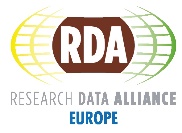 Task Force on Sustainability